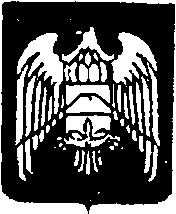 МУНИЦИПАЛЬНОЕ КАЗЕННОЕ УЧРЕЖДЕНИЕ «МЕСТНАЯ АДМИНИСТРАЦИЯ ГОРОДСКОГО ПОСЕЛЕНИЯ НАРТКАЛА УРВАНСКОГО МУНИЦИПАЛЬНОГО РАЙОНА КАБАРДИНО-БАЛКАРСКОЙ РЕСПУБЛИКИ»КЪЭБЭРДЕЙ-БАЛЪКЪЭР РЕСКПУБЛИКЭМ И АРУАН  МУНИЦИПАЛЬНЭ  КУЕЙМ ЩЫЩ  НАРТКЪАЛЭ  КЪАЛЭ    ЖЫЛАГЪУЭМ И ЩIЫПIЭ АДМИНИСТРАЦЭКЪАБАРТЫ-МАЛКЪАР РЕСПУБЛИКАНЫ УРВАН МУНИЦИПАЛЬНЫЙ РАЙОНУНУ НАРТКЪАЛА ШАХАР    ПОСЕЛЕНИЯСЫНЫ ЖЕР ЖЕРЛИ АДМИНИСТРАЦИЯСЫПОСТАНОВЛЕНИЕ    № 286УНАФЭ                           № 286БЕГИМ                           № 28611.10.2022г.                                                                                                   г.п. НарткалаОб исполнении Бюджета городского поселения Нарткала Урванского муниципального района КБР за 9 месяцев 2022 года    В соответствии с пунктом 5 статьи 264.2 Бюджетного кодекса Российской Федерации и  пунктом 6 статьи 52 Федерального закона РФ от 06.10.2003г. №131-Ф3 «Об общих принципах организации местного самоуправления в Российской Федерации», Местная администрация городского поселения Нарткала Урванского муниципального района КБРПОСТАНОВЛЯЕТ:1.Утвердить отчет об исполнении Бюджета городского поселения Нарткала Урванского муниципального района КБР за  9 месяцев 2022 года. 2. Направить отчет об исполнении Бюджета городского поселения Нарткала Урванского муниципального района КБР за  9 месяцев 2022 года в Совет местного самоуправления городского поселения Нарткала Урванского муниципального района КБР и Контрольно-счетную палату Урванского муниципального района КБР3. Настоящее постановление обнародовать в установленном действующим законодательством порядке. Глава местной администрации городского поселения Нарткала Урванского муниципального района КБР                                              А.Х.БетугановПриложениек постановлению местной администрациигородского поселения Нарткала Урванского муниципального района КБРот 11.10.2022  №286ОТЧЕТОБ ИСПОЛНЕНИИ БЮДЖЕТА ГОРОДСКОГО ПОСЕЛЕНИЯ НАРТКАЛАУРВАНСКОГО МУНИЦИПАЛЬНОГО РАЙОНА
ЗА  9 МЕСЯЦЕВ  2022 ГОДА(рублей)(рублей)Наименование показателяКод бюджетной классификацииГодовой планИсполненоДОХОДЫ66063263,7949605663,31НАЛОГОВЫЕ И НЕНАЛОГОВЫЕ ДОХОДЫ1 00 00000 00 0000 00046507240,0035090067,74НАЛОГОВЫЕ ДОХОДЫ43507240,0032481124,94НАЛОГИ НА ПРИБЫЛЬ, ДОХОДЫ1 01 00000 00 0000 00023600000,0019066441,41Налог на доходы физических лиц1 01 02000 01 0000 11023600000,0019066441,41НАЛОГИ НА ТОВАРЫ (РАБОТЫ УСЛУГИ), РЕАЛИЗУЕМЫЕ НА ТЕРРИТОРИИ РФ 1 03 00000 00 0000 0002807240,002414847,34Акцизы по подакцизным товарам (продукции), производимым на территории РФ 1 03 0200001 0000 1102807240,002414847,34НАЛОГИ НА СОВОКУПНЫЙ ДОХОД1 05 00000 00 0000 0002700000,004356455,13Единый сельскохозяйственный налог1 05 03000 01 0000 1102700000,004356455,13НАЛОГИ НА ИМУЩЕСТВО1 06 00000 00 0000 00014400000,006645127,10Налог на имущество физических лиц1 06 01000 00 0000 1105000000,003026425,67Земельный налог1 06 06000 00 0000 1109400000,003618701,43ЗАДОЛЖЕННОСТЬ И ПЕРЕРАСЧЕТЫ ПО ОТМЕНЕННЫМ НАЛОГАМ, СБОРАМ И ИНЫМ ОБЯЗАТЕЛЬНЫМ ПЛАТЕЖАМ1 09 00000 00 0000 000--1746,04Земельный налог (по обязательствам, возникшим до 1 января 2006 года)1 09 07000 00 0000 110--1746,04НЕНАЛОГОВЫЕ ДОХОДЫ3000000,002608942,80ДОХОДЫ ОТ ИСПОЛЬЗОВАНИЯ ИМУЩЕСТВА, НАХОДЯЩЕГОСЯ В ГОСУДАРСТВЕННОЙ И МУНИЦИПАЛЬНОЙ СОБСТВЕННОСТИ1 11 00000 00 0000 0002000000,001657949,43Доходы, получаемые в виде арендной либо иной платы за передачу в возмездное пользование государственного и муниципального имущества (за исключением имущества бюджетных и автономных учреждений, а также имущества государственных и муниципальных унитарных предприятий, в том числе казенных)1 11 05000 00 0000 1202000000,001657949,43ДОХОДЫ ОТ ПРОДАЖИ МАТЕРИАЛЬНЫХ И НЕМАТЕРИАЛЬНЫХ АКТИВОВ1 14 00000 00 0000 0001000000,00943429,54Доходы от продажи земельных участков, находящихся в государственной и муниципальной собственности 1 14 06000 00 0000 4301000000,00943429,54ШТРАФЫ, САНКЦИИ, ВОЗМЕЩЕНИЕ УЩЕРБА1 16 00000 00 0000 000-10165,33ПРОЧИЕ НЕНАЛОГОВЫЕ ДОХОДЫ1 17 00000 00 0000 000--2601,50Невыясненные поступления1 17 01000 00 0000 180--2601,50БЕЗВОЗМЕЗДНЫЕ ПОСТУПЛЕНИЯ2 00 00000 00 0000 00019556023,7914515595,57Дотации бюджетам бюджетной системы РФ 2 02 10000 00 0000 150 15368012,9910327584,77Субсидии бюджетам бюджетной системы  РФ (межбюджетные субсидии)2 02 20000 00 0000 150 4188010,804188010,80ДОХОДЫ БЮДЖЕТОВ БЮДЖЕТНОЙ СИСТЕМЫ РФ ОТ ВОЗВРАТА БЮДЖЕТАМИ БЮДЖЕТНОЙ СИСТЕМЫ РФ ОСТАТКОВ СУБСИДИЙ СУБВЕНЦИЙ И ИНЫХ МЕЖБЮДЖЕТНЫХ ТРАНСФЕТОВ ИМЕЮЩИХ ЦЕЛЕВОЕ НАЗНАЧЕНИЕ ПРОШЛЫХ ЛЕТ2 18 0000 00 00000 150--РАСХОДЫ72840077,4155586216,15Общегосударственные вопросы010016213135,1813765221,45Функционирование Правительства Российской Федерации, высших исполнительных органов государственной власти субъектов Российской Федерации, местных администраций010416003135,1813635337,55Резервные фонды011180000,00-Другие общегосударственные вопросы0113130000,00129883,90Национальная экономика040020146462,5411896704,83Дорожное хозяйство (дорожные фонды)040918146462,5410240028,83Другие вопросы в области национальной экономики04122000000,001656676,00Жилищно-коммунальное хозяйство050013663429,0811620364,84Жилищное  хозяйство0501400000,00158634,84Коммунальное хозяйство050280000,0052388,99Благоустройство050313183429,0811409340,37Культура, кинематография080015294845,6110982836,62Культура080115294845,6110982836,62Социальная политика10007322205,007214089,05Пенсионное обеспечение1001516000,00407884,05Охрана семьи и детства10046806205,006806205,00Физическая культура и спорт1100200000,00107000,00Физическая культура1101200000,00107000,00Результат исполнения бюджета (дефицит "-", профицит "+")-6776813,62-5980552,84  ИСТОЧНИКИ ФИНАНСИРОВАНИЯ ДЕФИЦИТА БЮДЖЕТА  ИСТОЧНИКИ ФИНАНСИРОВАНИЯ ДЕФИЦИТА БЮДЖЕТА  ИСТОЧНИКИ ФИНАНСИРОВАНИЯ ДЕФИЦИТА БЮДЖЕТА  ИСТОЧНИКИ ФИНАНСИРОВАНИЯ ДЕФИЦИТА БЮДЖЕТАНаименование показателяКод бюджетной классификацииГодовой планИсполненоИсточники финансирования дефицитов бюджетов - всего6776813,625980552,84Изменение остатков средств на счетах по учету средств бюджетов01 05 00 00 00 0000 0006776813,625980552,84Увеличение прочих остатков денежных средств бюджета 01 05 02 01 13 0000 510-66063263,79- 49605663,31Уменьшение прочих остатков денежных средств  бюджета 01 05 02 01 13 0000 61072840077,4155586216,15Отчет о расходах  бюджета за 9 МЕСЯЦЕВ 2022 года резервного фонда местной администрации городского поселения Нарткала Урванского муниципального районаОтчет о расходах  бюджета за 9 МЕСЯЦЕВ 2022 года резервного фонда местной администрации городского поселения Нарткала Урванского муниципального района         (рублей)Наименование показателяСуммаПлан80000,00Фактически израсходовано0,00Сведения о численности и фонде оплаты работников муниципальных казенных работников городского поселения Нарткала Урванского муниципального районаСведения о численности и фонде оплаты работников муниципальных казенных работников городского поселения Нарткала Урванского муниципального районаСведения о численности и фонде оплаты работников муниципальных казенных работников городского поселения Нарткала Урванского муниципального районаЧисленность работников на 01.10.2022г.  (человек)Численность работников на 01.10.2022г.  (человек)Численность работников на 01.10.2022г.  (человек)муниципальные служащиеработники муниципальных казенных учрежденийработники муниципальных казенных учрежденийОбщегосударственные вопросы1733Культура77Всего171010Фонд оплаты труда за 9 месяцев 2022 года (рублей)8398512,008398512,008398512,00